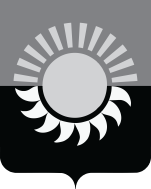 РОССИЙСКАЯ ФЕДЕРАЦИЯКемеровской области – Кузбасса муниципальное образование – Осинниковский городской округ Администрация Осинниковского городского округаПОСТАНОВЛЕНИЕ___________________                                                                     № _______О внесении изменений и дополнения в постановление администрации Осинниковского городского округа от 11 октября 2023 года № 1202-нп «О Порядке формирования муниципальных социальных заказов на оказание муниципальных услуг в социальной сфере, отнесенных к полномочиям органа местного самоуправления Осинниковского городского округа, о форме и сроках формирования отчета об их исполнении»В соответствии с Федеральным законом от 06 октября 2003 года № 131-ФЗ «Об общих принципах организации местного самоуправления в Российской Федерации»:1. Внести в постановление администрации Осинниковского городского округа от 11 октября 2023 года № 1202-нп «О Порядке формирования муниципальных социальных заказов на оказание муниципальных услуг в социальной сфере, отнесенных к полномочиям органа местного самоуправления Осинниковского городского округа, о форме и сроках формирования отчета об их исполнении» следующие изменения и дополнение:1.1. Пункт 1.2. постановления изложить в следующей редакции: «Форму муниципального социального заказа на оказание муниципальных услуг в социальной сфере согласно приложению № 2 к настоящему постановлению».1.2. Дополнить постановление пунктом 1.3 следующего содержания: «Форму отчета об исполнении муниципального социального заказа на оказание муниципальных услуг в социальной сфере, отнесенных к полномочиям органов местного самоуправления Осинниковского городского округа согласно приложению № 3 к настоящему постановлению».2. Опубликовать настоящее постановление в городской газете «Время и жизнь».3. Постановление вступает в силу с момента официального опубликования.4. Контроль за исполнением настоящего постановления возложить на заместителя Главы городского округа по социальным вопросам  Е. В. Миллер, начальника Управления образования администрации Осинниковского городского округа Н. П. Цибину.Глава Осинниковского городского округа				                                                            И. В. Романов 	С постановлением ознакомленс возложением обязанностей согласен                                                                       Е. В. Миллер С постановлением ознакомленс возложением обязанностей согласен                                                                       Н. П. Цибина Д. Е. Тимофеева, 5-37-58